 Support Worker 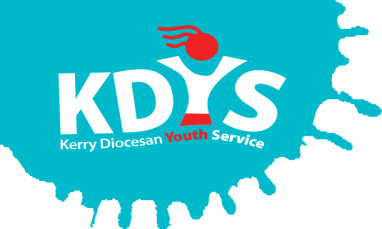 for Ukrainian Families residing in KDYS Killarney & local areaJob DescriptionThe post holder is an exceptional individual who endeavours to make a difference in the lives of young people and their families by promoting a culture of integrity and compliance within KDYS and by operating in line with our organisational mission, vision and values.Job SummaryTo support displaced Ukrainian families residing the KDYS Killarney centre and local environs by developing and co-ordinating activities and supports in collaboration with local agencies and community groups. Key Duties & Areas of Responsibility will include:Engage with displaced Ukrainian families currently placed in emergency accommodation in KDYS Killarney and local area, to identify their needs and requirementsTo collaborate and engage with local community groups and service providers, to provide enhanced and complimentary services and activities to support Ukrainian residents to become a part of their communitySource and/or devise activities to meet the identified needs of Ukrainian families residing in Killarney through innovative and creative ways which support integration into the local community in collaboration with existing servicesEnsure service user have access to the advice and guidance they requireTo support the target group to access training and/or work opportunitiesTo provide opportunities to encourage peer support between Ukrainian residents living in KillarneyTo communicate clearly and openly with empathy and with an ability to treat information confidentially and appropriately.To ensure that professional standards are maintained and monitored in the delivery of services.Being vigilant and adhering to KDYS procedures concerning the neglect or abuse of children with particular reference to Children First guidelines and procedures.Maintaining appropriate written records of all the work undertaken.Actively participate in both internal and external networks, structures and events relevant to the post. Identify training needs through your supervision and participate in training opportunities appropriate to the roleTo prepare for and attend individual supervision on a regular basis.Ensure ongoing compliance with organisational policies and practices, GDPR, Safeguarding, Health and Safety and ethical practice in all aspects of the role. Support the KDYS planning and reporting processes.To undertake other duties as may be requested.  This may include involvement in the organisations events, fundraising, research etc.Requirements:Qualifications and ExperienceA relevant degree in youth work, community work, family support, social care, social work, or other relevant discipline Minimum 2 years relevant work experience is desirableExperience in working with children and families in a dynamic/engaging way using a variety of methodologies Working knowledge of the barriers and issues experienced by refugees in Ireland Proficiency in English, both written & verbalKnowledge of Ukrainian/Russian language an advantageFull, clean drivers license and access to own car is desirableThis post requires frequent evening and weekend work, a flexible approach can be exploredSkills, competencies & attributesAbility to communicate effectively and appropriately with children and familiesExcellent communication, interpersonal and teamwork skills, with the ability to engage a diverse range of stakeholders and maintain effective working relationshipsProficient at planning, delivering, and evaluating programmesDemonstrates knowledge of issues and trends affecting children and families living in emergency accommodation / direct provision.Analytical, decision making and problem solving skills required with the capacity to absorb/organise new information to ensure continuing best practice.Proficient report writing and technical skills, and experienced computer applications and the use of online communication platformsAbility to think logically, use initiative and work with minimum supervision.Flexible, willing to adapt to new challenges and change, and prepared to work outside normal hours as required.Uses resources effectively, challenging processes to improve efficiencies.Commitment and adherence to KDYS’s valuesContract6 month Fixed Term Contract 17.5 hours per weekSalary range €32,169 - €34,453 commensurate with experience, payable monthly.26 days Annual Leave per annum pro rata28 days paid sick leave in a 12 month period pro rata, upon successful completion of probation.This post will involve travel, KDYS Travel Expenses will apply.The nature of this post requires the holder is flexible in working hours to cover the operational times of the service and the centre. This will involve frequent evening and weekend work, at times when young people, children and families are available.Employment with KDYS is subject to a satisfactory response from the Garda Vetting Unit being received in relation to any candidate under consideration and satisfactory reference checks being received.This post is subject to a probationary period.Location KDYS KillarneyReports to:KDYS Senior ManagerWorks With:Wider KDYS team, external stakeholders